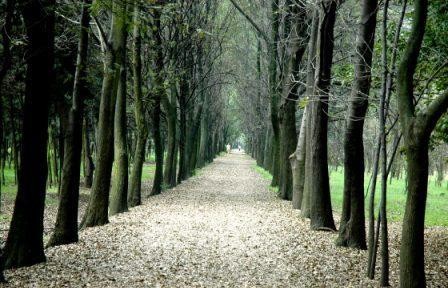 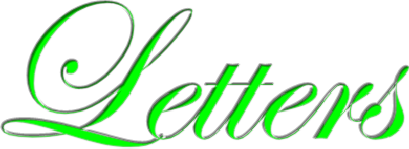 I am afraid of death, Master. That's a good thing.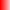 Why?Because if he wasn't afraid of death, he would throw his life away.¿...?Let's take it one step at a time. Note that in Mexico winter is ending and spring is beginning to return. In a few days the jacarandas will be in bloom and new shoots will begin to sprout from the gray skeletons of the trees. Nature, and we with her, are awakening and we feel invaded by new hopes and possibilities. This is not the first time this has happened. It has happened to us all our lives and we know that it has happened to others before us. There is a rhythm, a ritual of winter and spring, of childhood and old age; of day and night, of life and death, of hope and despair; of systole and diastole, that comes from the heart of the universe that is alive in our own heart. To die is to sleep, no more, to live is to awaken, and life eternally recreates itself and initiates and reinitiates the infinite possibilities of its Being.What for?To learn more about its incalculable possibilities.Well, with all this talk of life and death, I don't want to bother you, Master...Let's be clear. I am no crazier or saner than any other Human Being. Either life is eternal and has a noble end or it is a bad joke. But being born, growing up, trying to understand who we are and what we are here for is no joke. It is a challenge to wake up from the long night of ignorance about ourselves as manifestations of Life. However, the same thing happens to us every morning at dawn, we don't want to leave the bed and we blame our discomfort on the family or the government system of the country or our Demiurge. When it is dangerous to speak ill of the government or the name of the God in force, we blame it on whoever is awake and with his presence makes our incapacity evident. This does not remedy anything and makes us more and more insecure and whiny or aggressive and aberrant.Do you have a solution?The only solution for me is me. And the solution for you is you.Don't you think we are still in the same situation?If we assume responsibility for ourselves, we are on the way to a solution. The problem begins with knowing what we are talking about when we talk about ourselves. The truth is that we do not know, whatever the doctrinaire religionists, partisan politicians, fashionable artists and manipulators of terror and fear of death may say. That is where we have to start.The Yes is Being Being what? That which is, without beginning and without end, the Potential that seeks means to express itself through matter and energy, supported by universal laws and the sense of unity within the incalculable diversity of Nature. So? We must re-educate ourselves. We must take advantage of what we already know and enrich it with the awareness of what we lack to give us an answer for the moment we are living, without emotional atavisms or ancestral fears. We must keep in mind the idea of death in order to use the Potential of Being.That is what the technology of Yoga, Tai Chi, Toltec Wisdom and many other techniques are for, which act as theses within the antitheses of reality and need an equitable synthesis that can be applied as matesis in the present.Real Initiation in our times - the times of Knowledge, of Wisdom - rests on the Self as a notion of center within a reality - relative, in relation to - of seven centers that the Orientals call Lotuses and the Occidentals call Glands. The first center is the potential of Being as the axis of Matter, or center of gravity, which is located towards the base of the spine and is associated with the female ovaries and the male gonads. The second center is active potential that functions as the axis of energy, or source, with functions similar to those of a Sun in a planetary system and is associated with the adrenal glands. The third center is one of ordered potential according to universal constants, laws or accumulated experiences, which functions as the regulating center of the human structure and is associated with the Solar Plexus. The fourth center is that of rhythm, which establishes the interaction between the pure potential of the Self and the needs of the human organism, associated with the heart and the Thymus gland. The three higher centers are under construction and are associated with the Thyroid, Pituitary and Pineal glands. The main work of a Royal Initiate consists precisely in maintaining the optimal function of the four centers that maintain the functioning of the human body as a basis for structuring and making the whole organism function on a higher plane, which, in general terms, is considered transcendental.Philosophically this approach is not new. However, it can be practical and functional if it is applied according to the needs of the present Human Being as a re-education adequate to the moment we are living, without considering it definitive, but simply as a perfectible means that will have to evolve according to the new needs demanded by the evolution of the cosmic process of Nature. This is the teaching proposed by Master de la Ferriere, independently of the interpretations that his disciples may give him with greater or lesser success.Sat Arhat José Marcelli
February 6, 2008
www.redgfu.net/jmnOriginal text in Spanish:
www.josemarcellinoli.com/2008/pdf/2008_cartas_147.pdf
Translation by: Marcos Paulo González Otero
email: gmarcosp@gmail.com
www.otero.pw
WhatsApp/Telegram: +52 686 119 4097
Version: 08072022-01
Please feel free to forward opinions and corrections.